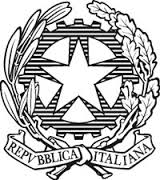 ISTITUTO COMPRENSIVO “FALCONE e BORSELLINO”UNITA’ DI APPRENDIMENTO N.1 DALLA PROGRAMMAZIONE ANNUALE D’ISTITUTOLUOGO E DATA                                                           GLI INSEGNANTIVideoconferenza Meet, 02.09.2020     	Anno scolasticoClassePlessoQuadrimestreTempi2020-20213^Colli del TrontoVilla S. AntonioAppignanoCastoranoOffida1°SETTEM.-OTTOBRE NOVEMBRETITOLODISCIPLINA/ENUMERI…NUMERIMATEMATICATRAGUARDI DI COMPETENZA (vedi Indicazioni Nazionali)COMPETENZE CHIAVE EUROPEECOMPETENZE CHIAVE DI CITTADINANZACOMPETENZE SPECIFICHEOBIETTIVI D’APPRENDIMENTOOBIETTIVI SPECIFICIA. COMUNICARE NELLA MADRE LINGUAC. COMPETENZA MATEMATICA E COMPETENZE DI BASE IN SCIENZE E TECNOLOGIAD. COMPETENZA DIGITALEE. IMPARARE AD IMPARREF. COMPETENZE SOCIALI E CIVICHEG. SPIRITO DI INIZIATIVA E IMPRENDITORIALITA'A.1 - COMUNICARE E COMPRENDERE C.3 - RISOLVERE PROBLEMID. 2- ACQUISIRE ED INTERPRETARE L’INFORMAZIONE E.1- IMPARARE AD IMPARARE E.3- INDIVIDUARE COLLEGAMENTI E RELAZIONI F.1- COLLABORARE E PARTECIPARE F.2- AGIRE IN MODO AUTONOMO E RESPONSABILE G.1 - PROGETTARE  NUMERI1-Utilizza con sicurezza le tecniche e le procedure del calcolo aritmetico e algebrico, scritto e mentale anche con riferimento a contesti reali.1 A.- Contare oggetti o eventi, a voce e mentalmente, in senso progressivo e regressivo e per salti….1 B. Leggere e scrivere i numeri naturali in notazione decimale, avendo consapevolezza della notazione posizionale; confrontarli e ordinarli, anche rappresentandoli sulla retta. 1 D. Conoscere con sicurezza le tabelline della moltiplicazione dei numeri fino a 10. Eseguire le operazioni con i numeri naturali con gli algoritmi scritti usuali.1 A.1 Contare in senso progressivo e regressivo entro il 999.1 B.1 -Scrivere e leggere i numeri naturali in cifre e in lettere entro l’ordine delle unità di centinaia.1 B.2 Contare in senso progressivo e regressivo entro l’ordine delle centinaia collocando opportunamente i numeri sulla retta numerica1 B.3 Confrontare e ordinare i numeri naturali e stabilire relazioni di maggioranza, minoranza e uguaglianza.1 B.4 Data una regola, scrivere una successione di numeri e viceversa.1 B.5 Tradurre i numeri naturali nelle corrispondenti somme di  centinaia, decine e unità.1 B.6 Effettuare cambi tra centinaia, decine e unità.1 D.1 Eseguire addizioni, sottrazioni e moltiplicazioni con un cambio.1 D.4 Consolidare la conoscenza delle tabelline.1D.6Rappresentare la divisione utilizzando materiale strutturato e non. SPAZIO E FIGURE2- Rappresenta, confronta ed analizza figure geometriche, individuandone le varianti, invarianti, relazioni soprattutto a partire da situazioni reali.2 A. Riconoscere, denominare e descrivere figure geometriche2 A.1 Riconoscere dall’osservazione della realtà le forme geometriche.2 A.2 Conoscere le differenze esistenti tra un solido, una figura piana.2 A.3 Acquisire i concetti di retta, semiretta e segmento.RELAZIONI, DATI E PREVISIONI4- Rileva dati significativi, li analizza, li interpreta, sviluppa ragionamenti sugli stessi utilizzando rappresentazioni grafiche e strumenti di calcolo5- Riconosce e risolve problemi di vario genere, individuando le strategie appropriate, giustificando il procedimento seguito eutilizzando in modo consapevole i linguaggi specifici.4 B. Classificare numeri, figure, oggetti in base a una o più proprietà, utilizzando rappresentazioni opportune, a seconda dei contesti e dei fini.5 A. Riconoscere, rappresentare e risolvere problemi.4 B.1 Classificare in base a uno o più attributi, utilizzando i diagrammi di Venn , di Carroll e ad albero.  4 B.2 Riconoscere le caratteristiche di una classificazione o di un ordinamento. 4 B.3 Usare correttamente i connettivi logici.5 A.1 Cogliere l'aspetto problematico di una situazione di gioco o di vita quotidiana.5 A.2 Analizzare situazioni: individuare le informazioni e le domande di un problema.5 A.4 Risolvere problemi, a vari livelli di difficoltà, utilizzando opportune rappresentazioni grafiche e operazioni numericheCONTENUTIIl sistema di numerazione decimale e posizionale: consolidamento numeri entro il 999Il sistema di numerazione decimale e posizionale: consolidamento numeri entro le unità di centinaia.EquivalenzeConteggio secondo regole.Lettura e soluzione di problemi di situazioni additive, sottrattive e moltiplicative.Metodi, strumenti e tecniche diverse per eseguire addizioni, sottrazioni e moltiplicazioni.Algoritmi delle addizioni, sottrazioni e moltiplicazioni con un cambio.Classificazioni: diagramma di Venn e di Carroll, tabelle.Le figure piane e solide.Problemi.RACCORDI DISCIPLINARIItaliano-Scienze- ImmagineMODALITA’ DI OSSERVAZIONE  E VERIFICAMODALITA’ DI OSSERVAZIONE  E VERIFICACriteri: - prove individuate durante l’anno scolastico                                                             -rispondenza tra le prove proposte e le attività effettivamente                  svolteCriteri: - prove individuate durante l’anno scolastico                                                             -rispondenza tra le prove proposte e le attività effettivamente                  svoltePROVE SCRITTEPROVE ORALIPROVE ORALIPROVE PRATICHE Temirelazioniriassuntiquestionari apertiprove oggettiveprove oggettive condivisetesti da completareesercizisoluzione problemi …………………………….. ……………………………..colloquio ins./allievorelazione su percorsi  effettuatiinterrogazionidiscussione collettiva …………………………….. …………………………….colloquio ins./allievorelazione su percorsi  effettuatiinterrogazionidiscussione collettiva …………………………….. …………………………….prove graficheprove test motoriprove vocaliprove strumentaliprove in situazione …………………………….. …………………………….osservazione direttaCRITERI OMOGENEI DI VALUTAZIONECRITERI OMOGENEI DI VALUTAZIONECRITERI OMOGENEI DI VALUTAZIONECOMUNICAZIONECON LE FAMIGLIElivello di partenzaevoluzione del processo di apprendimentometodo di lavoroimpegnopartecipazioneautonomiarielaborazione personale ………………………………livello di partenzaevoluzione del processo di apprendimentometodo di lavoroimpegnopartecipazioneautonomiarielaborazione personale ………………………………livello di partenzaevoluzione del processo di apprendimentometodo di lavoroimpegnopartecipazioneautonomiarielaborazione personale ………………………………colloquicomunicazioni sul diarioinvio verificheinvio risultati……………………………………….